Lowe’s Wong Junior School Assessment SystemOur new assessment system (from September 2015) uses the following statements to demonstrate a child’s progress against the National Expectations, as laid out in the National Curriculum 2014. Each year, your child will be assessed against their year group’s expectations and at the end of each term a best fit teacher assessment will be made as to which stage they have reached.  The nationally recognised view of good progress in a year is based on your child’s achievement in the previous summer term eg Y3 = At National Standard  Y4 = At National Standard. Within each year good progress is moving one place along the progression track each term. Clearly, where children are not on track to meet “At National Standard” level by the end of a year, we will strive to close the gaps and help them to make accelerated progress. 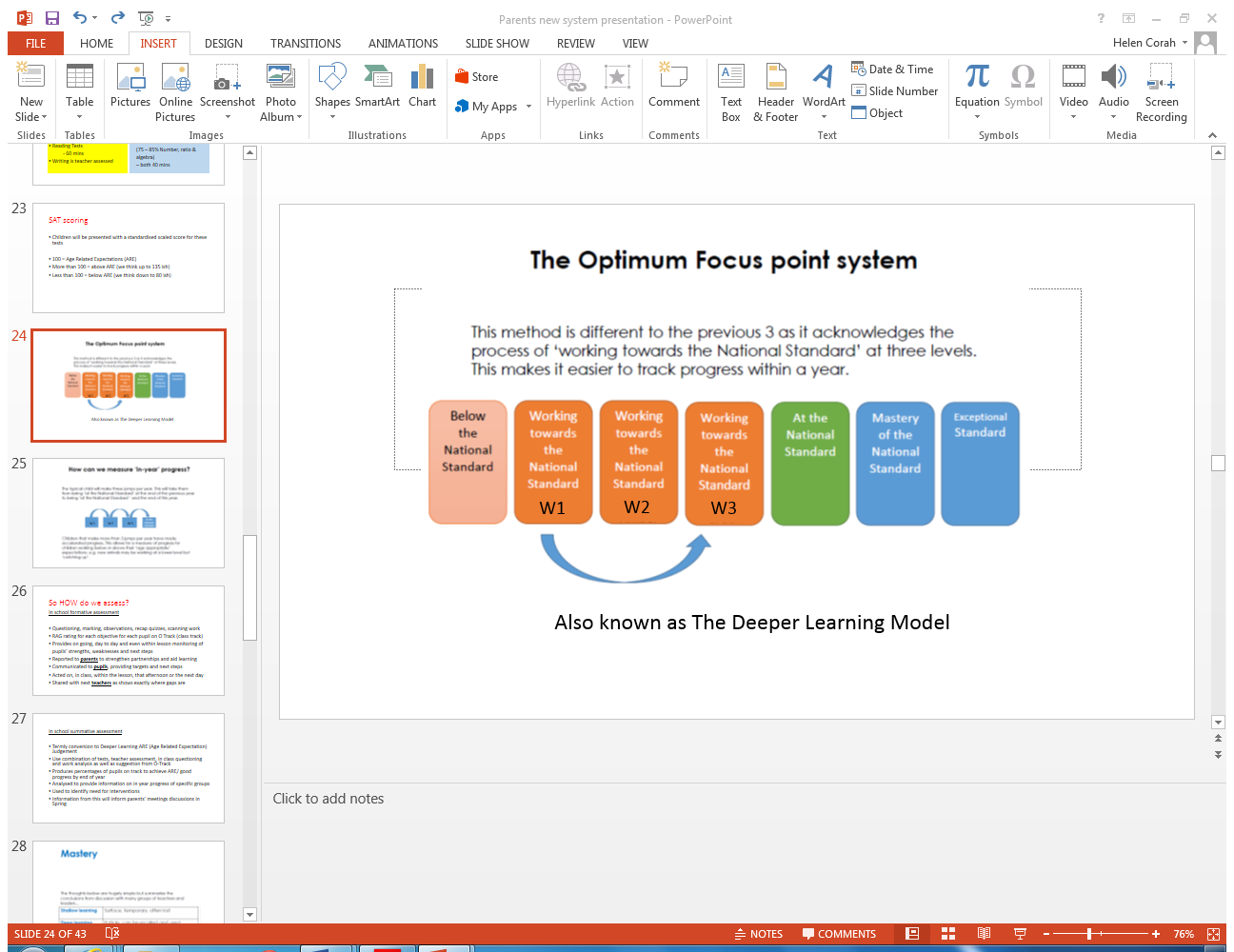 It is worth noting that the national expectation is that roughly 1 to 2 children of a class of 30 will achieve mastery by the end of the year (7%), given the increased expectations for each year group built into the new national curriculum.So good achievement and progress would be:Autumn – W2			Spring – W3		   Summer – At National StandardPTOInformation to parentsOctober Parents’ Evenings Information about how your child has settled into the new yearSuccesses and targets for improvements based on objectives taught so farConcerns raised for children who are obviously not on track for “At National standard”End of Autumn TermInformation about the teacher assessment achieved in Reading, Writing and MathsSpring Term Parents’ Evening (end of Feb/ early March)Information about progress towards End of Year National StandardSuccesses and targets for improvements based on objectives taught so farConcerns raised for children who are not on track for “At National standard”End of Spring TermInformation about the teacher assessment achieved in Reading, Writing and MathsEnd of Year ReportsInformation about achievement against individual Year Group objectives for all subjectsOverall level for Reading, Writing and Maths (B, W1, W2, W3, At, Mastery)Thorough general comment written statement covering all aspects of schoolOpportunity to meet teacher to discuss report if requiredIn addition to this, if there are any concerns or questions about your child’s progress at any point throughout the year, you are more than welcome to contact your child’s class teacher and make an appointment to discuss these.